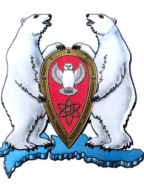 АДМИНИСТРАЦИЯ МУНИЦИПАЛЬНОГО ОБРАЗОВАНИЯГОРОДСКОЙ ОКРУГ «НОВАЯ ЗЕМЛЯ»ПОСТАНОВЛЕНИЕ«15» декабря 2014 г. № 30г. Архангельск-55О внесении изменений в муниципальную программумуниципального образования городской округ «Новая Земля»«Дети Новой Земли» на 2014-2016 годыВ соответствии с Бюджетным кодексом Российской Федерации, с Порядком разработки и реализации целевых программ муниципального образования городской округ «Новая Земля», утвержденным постановлением администрации муниципального образования городской округ «Новая Земля» от 28.08.2011 № 46 (в редакции постановлений от 14.11.2013 № 31, от 23.10.2014 №16), в целях уточнения финансирования мероприятий муниципальной программы муниципального образования городской округ «Новая Земля» «Дети Новой Земли» на 2014-2016 годы, п о с т а н о в л я ю:1. Внести следующие изменения и дополнения в муниципальную программу муниципального образования городской округ «Новая Земля» «Дети Новой Земли» на 2014-2016 годы, утвержденную постановлением администрации муниципального образования городской округ «Новая Земля» от 28 10.2013 № 27 (далее – программа), а именно: 1.1. В Паспорте программы в строке «Объемы и источники финансирования программы» в графе 2 «общий объем финансирования» цифру «17 719,00» заменить цифрой «16 996, 10»;в графе 2 «средства местного бюджета» цифру «17 719,00» заменить цифрой «16 996, 10».1.2. В абзаце 2 раздела 3 «Ресурсное обеспечение программы» цифру «17 719,00» заменить цифрой «16 996, 10».1.3. В разделе 3 «Ресурсное обеспечение программы» в таблице «Распределение объемов финансирования программы по источникам, направлениям расходования средств и годам» в строке «всего по программе» в графе «Объем финансирования» цифру «17 719,00» заменить цифрой «16 996, 10», в графе «в том числе по годам, 2014» цифру «5 579,00» заменить цифрой «4856,10»;в строке «местный бюджет» в графе «Объем финансирования» цифру «17 719,00» заменить цифрой «16 996, 10», в графе «в том числе по годам, 2014» цифру «5 579,00» заменить цифрой «4 856, 10»;1.4. В Приложении 1 «Перечень программных мероприятий муниципальной программы «Дети Новой Земли»:в строке 2 «Организация бесплатных школьных завтраков для детей в течение учебного года» графе 6 цифру « 8 680,00» заменить цифрой « 8 180,00»; в графе 7 цифру «2 680,00» заменить цифрой «2 180,00»;в строке 7 «Оказание единовременной адресной помощи при рождении ребенка, а также усыновлении, опеке женщинам, проживающим на территории МО» графе 6 цифру «3 980,00» заменить цифрой «3 780,00»; в графе 7 цифру «1 300,00» заменить цифрой «1 100,00»;в строке 10 «Закупка школьной мебели для учащихся ФГОУ СОШ №150 в целях приведения образовательного процесса в соответствии с нормами САНПиН» в графе 6 цифру «650,00» заменить цифрой «627,10»; в графе 7 цифру «150,00» заменить цифрой «127,10»;в строке «Итого по программе» графе 6 цифру «17 719,00» заменить цифрой «16 996,10», в графе 7 цифру «5 579,00» заменить цифрой «4 856,10».1.5. В Приложении 2 «Бюджетная заявка для включения в бюджет года мероприятий муниципальной программы «Дети Новой Земли»:в строке 2 «Организация бесплатных школьных завтраков для детей в течение учебного года»  по утвержденной программе «2 680,00» заменить цифрой «2 180,00»; в графе «включения в бюджет» цифру «2 680,00» заменить цифрой «2 180,00»;в строке 7 «Оказание единовременной адресной помощи при рождении ребенка, а также усыновлении, опеке женщинам, проживающим на территории МО» по утвержденной программе «1 300,00» заменить цифрой «1 100,00»; »; в графе «включения в бюджет» цифру «1 300,00» заменить цифрой «1 100,00»;в строке 10 «Закупка школьной мебели для учащихся ФГОУ СОШ №150 в целях приведения образовательного процесса в соответствии с нормами САНПиН» по утвержденной программе цифру «150,00» заменить цифрой «127,10»; в графе «включения в бюджет» цифру «150,00» заменить цифрой «127,10».2. Настоящее постановление опубликовать в газете «Новоземельские вести» и на официальном сайте муниципального образования городской округ «Новая Земля».3. Контроль за исполнением настоящего постановления возложить на руководителя отдела организационной, кадровой и социальной работы Холод О.М.Глава муниципального образования				                     Ж.К. Мусин